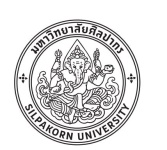 บันทึกข้อความส่วนงาน   คณะวิทยาการจัดการ มหาวิทยาลัยศิลปากร วิทยาเขตสารสนเทศเพชรบุรี โทร. ที่ อว 8618.1/	วันที่  เรื่อง  ขอรับการจัดสรรทุนอุดหนุนการวิจัย นวัตกรรมและการสร้างสรรค์ เพื่อพัฒนานักศึกษาระดับบัณฑิตศึกษา คณะวิทยาการจัดการ มหาวิทยาลัยศิลปากร ประจำปีงบประมาณ พ.ศ. เรียน   	คณบดีคณะวิทยาการจัดการ		ด้วยข้าพเจ้า (นาย/นาง/นางสาว) ……………….....................…................ รหัสประจำตัวนักศึกษา …….....….........…… กำลังศึกษาในระดับ  ปริญญาโท  ปริญญาเอก สาขาวิชา/หลักสูตร ...........................................................................................มีความประสงค์ยื่นข้อเสนอโครงการวิจัย เพื่อขอรับทุนอุดหนุนการวิจัย นวัตกรรมและการสร้างสรรค์ เพื่อพัฒนานักศึกษาระดับบัณฑิตศึกษา คณะวิทยาการจัดการ มหาวิทยาลัยศิลปากร ประจำปีงบประมาณ พ.ศ. ................ มีระยะเวลาดำเนินงาน ........ ปี และเสนองบประมาณตลอดโครงการเป็นเงินทั้งสิ้น …....................…..... บาท (................…............................………......) ดังหัวข้อโครงการวิจัยต่อไปนี้(ภาษาไทย) 		............................................………………….............................................................................................................................………………................................................................(ภาษาอังกฤษ)		............................................……………………................………...........................................					...............................………….....…………….......………...................................…....................	ซึ่งสอดคล้องกับหลักเกณฑ์ตามประกาศคณะวิทยาการจัดการ มหาวิทยาลัยศิลปากร เรื่อง การให้ทุนอุดหนุนการวิจัย นวัตกรรมและการสร้างสรรค์ เพื่อพัฒนานักศึกษาระดับบัณฑิตศึกษา คณะวิทยาการจัดการ มหาวิทยาลัยศิลปากร ประจำปีงบประมาณ พ.ศ. .................. ดังนี้	  ปริญญาเอก	จำนวน 10 ทุน ๆ ละ 20,000.00 บาท	  ปริญญาโท	จำนวน 15 ทุน ๆ ละ 10,000.00 บาท	ทั้งนี้ข้าพเจ้าได้แนบเอกสารเพื่อประกอบการพิจารณา ดังนี้	 1. ข้อเสนอโครงการวิจัย จำนวน 1 ชุด	 2. เครื่องมือที่ใช้ในการวิจัย (ถ้ามี) จำนวน 1 ชุด	 3. ผลงานของอาจารย์ที่ปรึกษาตามที่ระบุในประกาศให้ทุนฯ จำนวน 1 ชุด	 4. แบบรับรองจริยธรรมการวิจัยในมนุษย์ของผู้ขอรับทุนและที่ปรึกษา จำนวน 1 ชุดจึงเรียนมาเพื่อโปรดพิจารณาลงชื่อ ...............................................................................(.................................................................)ผู้ยื่นคำขอ ความเห็นของอาจารย์ที่ปรึกษาวิทยานิพนธ์ ความเห็นของประธานหลักสูตร